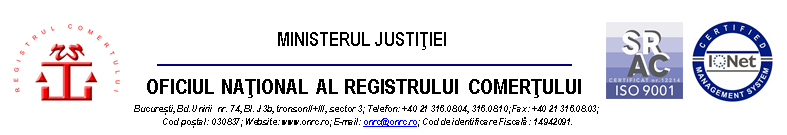 OFICIUL NAȚIONAL AL REGISTRULUI COMERȚULUIElaborat: Ioniță Ana LuminițaResponsabilSubsemnata, Ana Luminița IONIȚĂ, responsabil de aplicarea Legii nr. 544/2001 privind liberul acces la informațiile de interes public, cu modificările și completările ulterioare, în anul 2022, prezint actualul raport de evaluare internă finalizat în urma aplicării procedurilor de acces la informații de interes public, prin care apreciez că activitatea specifică a instituției a fost:|X| Foarte bună|_| Bună|_| Satisfăcătoare|_| NesatisfăcătoareÎmi întemeiez aceste observații pe următoarele considerente şi rezultate privind anul 2022I.Resurse şi proces1.Cum apreciaţi resursele umane disponibile pentru activitatea de furnizare a informaţiilor de interes public?|X| Suficiente|_| Insuficiente2.Apreciaţi că resursele materiale disponibile pentru activitatea de furnizare a informaţiilor de interes public sunt:|X| Suficiente|_| Insuficiente3.Cum apreciaţi colaborarea cu direcţiile de specialitate din cadrul instituţiei dumneavoastră în furnizarea accesului la informaţii de interes public:|X| Foarte bună|_| Bună|_| Satisfăcătoare|_| NesatisfăcătoareII.RezultateA.Informaţii publicate din oficiu1.Instituţia dumneavoastră a afişat informaţiile/documentele comunicate din oficiu, conform art. 5 din Legea nr. 544/2001, cu modificările şi completările ulterioare?|X| Pe pagina de internet|_| La sediul instituţiei|_| În presă|_| În Monitorul Oficial al României|_| În altă modalitate:.....2.Apreciaţi că afişarea informaţiilor a fost suficient de vizibilă pentru cei interesaţi?|X| Da|_| Nu3.Care sunt soluţiile pentru creşterea vizibilităţii informaţiilor publicate pe care instituţia dumneavoastră le-a aplicat?a) Nu este cazulb) Nu este cazulc) Nu este cazul4.A publicat instituţia dumneavoastră seturi de date suplimentare din oficiu, faţă de cele minimale prevăzute de lege?|X| Da, acestea fiind: Informații statistice privind:Domeniul Registrul ComerțuluiÎnmatriculări persoane fizice şi juridice, înmatriculări SRL-D, înmatriculări societăți (în baza H.G. nr. 166/2003) - facilități oferite studenţilor, profesioniști activi din punct de vedere juridic, persoane juridice active după vârsta asociaţilor/acţionarilor,  PFA/II/IF active după vârsta titularilor/membrilor, persoane juridice active după vârsta persoanelor împuternicite , distribuţia pe sexe a asociaţilor/acţionarilor persoanelor juridice active, distribuţia pe sexe a titularilor/membrilor PFA/II/IF active,  distribuţia pe sexe a persoanelor împuternicite ale firmelor active, suspendări de activitate, dizolvări, radieri, profesioniști intrați în insolvență, operațiuni în registrul central al comerțului, societăți cu participare străină la capital, codul de practici al statisticilor europene.Domeniul Buletinul Procedurilor de InsolvențăNumărul actelor de procedură emise de instanţele judecătoreşti, practicienii în insolvenţă şi persoanele autorizate şi publicate în BPI în anul 2022 în funcţie de raza teritorială, evoluţia actelor de procedură emise de instanţele judecătoreşti, practicienii în insolvenţă şi persoanele autorizate şi publicate în BPI în anul 2022, numărul actelor de procedură emise de instanţele judecătoreşti, practicienii în insolvenţă şi persoanele autorizate şi publicate în BPI în anul 2022 în funcţie de tipul actelor de procedură, numărul cererilor de publicare pentru actele de procedură emise de instanţele judecătoreşti, practicienii în insolvenţă şi persoanele autorizate şi publicate în BPI în anul 2022, numărul de buletine publicate în anul 2022.Ghiduri privind operațiunile prealabile înmatriculării  în registrul comerțuluiGhiduri înmatriculări - persoane juridice/persoane fiziceGhiduri  mențiuni - persoane juridice/persoane fiziceGhiduri dizolvări/lichidări/radieri - persoane juridice/persoane fiziceGhiduri privind obținerea certificatelor constatatoare, a informațiilor din registrul comerțului și a copiilor/copiilor certificate după documentele existente în dosarele de arhivă ale profesioniștilorGhiduri privind înregistrarea beneficiarilor realiGhiduri privind înregistrarea mențiunilor privind beneficiarii realiInstrucțiuni privind completarea cu datele privind beneficiarul/beneficiarii real/reali și modalitatea prin care se concretizează această calitate în Registrul beneficiarilor reali, în conformitate cu prevederile Legii nr. 108/2020Ghiduri privind obținerea informațiilor din Registrul Beneficiarilor Reali;Ghid privind eliberarea copiilor după documentele depuse în susținerea cererilor de înregistrare în registrul beneficiarilor reali (RBR).|_| Nu5.Sunt informaţiile publicate într-un format deschis?|X| Da|_| Nu6.Care sunt măsurile interne pe care intenţionaţi să le aplicaţi pentru publicarea unui număr cât mai mare de seturi de date în format deschis?NU este cazul. Începând cu anul 2014 toate informațiile de interes public, precum și alte categorii de informații sunt afișate în format deschis.B.Informaţii furnizate la cerere3.Menţionaţi principalele cauze pentru care anumite răspunsuri nu au fost transmise în termenul legal:3.1. nu este cazul3.2. nu este cazul3.3. nu este cazul4.Ce măsuri au fost luate pentru ca această problemă să fie rezolvată?4.1. nu este cazul4.2. nu este cazul5.1.Informaţiile solicitate nefurnizate pentru motivul exceptării acestora conform legii (enumerarea numelor documentelor/informaţiilor solicitate):Nu este cazul6.Reclamaţii administrative şi plângeri în instanţă7.Creşterea eficienţei accesului la informaţii de interes publica)Instituţia dumneavoastră deţine un punct de informare/o bibliotecă virtuală în care sunt publicate seturi de date de interes public?|X| Da – site www.onrc.ro, www.bpi.ro, www.just.ro, platforma data.gov.ro. Pe site-ul instituției www.onrc.ro și www.bpi.ro–1.011.778 vizitatori unici, 2.589.572 – sesiuni accesate, 9.870.199 – pagini  vizualizate; Pe portalul instituției  https://portal.onrc.ro, 1.432.519- vizitatori unici, 7.701988 – sesiuni accesate, 97.432.528 – pagini vizualizate;Vizitatori la sediile oficiilor registrului comerţului de pe lângă tribunale = 1.402.619www.just.ro și platforma data.gov.ro – sunt publicate 4 seturi de date privind informațiile gratuite despre profesioniștii înregistrați în registrul comerțului (denumirea, numărul de ordine în registrul comerțului, identificatorul unic la nivel european, codul unic de identificare fiscală, sediul social și starea firmei).|_| Nub)Enumeraţi punctele pe care le consideraţi necesar a fi îmbunătăţite la nivelul instituţiei dumneavoastră pentru creşterea eficienţei procesului de asigurare a accesului la informaţii de interes public: c)Enumeraţi măsurile luate pentru îmbunătăţirea procesului de asigurare a accesului la informaţii de interes public:RAPORT DE EVALUAREa implementării Legii nr. 544/2001 în anul 20221. Numărul total de solicitări de informaţii de interes publicÎn funcţie de solicitantÎn funcţie de solicitantDupă modalitatea de adresareDupă modalitatea de adresareDupă modalitatea de adresareDupă modalitatea de adresare1. Numărul total de solicitări de informaţii de interes publicde la persoane fizicede la persoane juridicepe suport hârtiepe suport hârtiepe suport electronicverbal152 (140 ONRC+12 ORCT)14012001520Departajare pe domenii de interesDepartajare pe domenii de interesDepartajare pe domenii de interesDepartajare pe domenii de interesDepartajare pe domenii de interesDepartajare pe domenii de interesDepartajare pe domenii de interesa) Utilizarea banilor publici (contracte, investiţii, cheltuieli etc.)a) Utilizarea banilor publici (contracte, investiţii, cheltuieli etc.)a) Utilizarea banilor publici (contracte, investiţii, cheltuieli etc.)a) Utilizarea banilor publici (contracte, investiţii, cheltuieli etc.)---b) Modul de îndeplinire a atribuţiilor instituţiei publiceb) Modul de îndeplinire a atribuţiilor instituţiei publiceb) Modul de îndeplinire a atribuţiilor instituţiei publiceb) Modul de îndeplinire a atribuţiilor instituţiei publice---c) Acte normative, reglementăric) Acte normative, reglementăric) Acte normative, reglementăric) Acte normative, reglementări222222d) Activitatea liderilor instituţieid) Activitatea liderilor instituţieid) Activitatea liderilor instituţieid) Activitatea liderilor instituţiei---e) Informaţii privind modul de aplicare a Legii nr. 544/2001, cu modificările şi completările ulterioaree) Informaţii privind modul de aplicare a Legii nr. 544/2001, cu modificările şi completările ulterioaree) Informaţii privind modul de aplicare a Legii nr. 544/2001, cu modificările şi completările ulterioaree) Informaţii privind modul de aplicare a Legii nr. 544/2001, cu modificările şi completările ulterioare---f) Altele, cu menţionarea acestora:f) Altele, cu menţionarea acestora:f) Altele, cu menţionarea acestora:f) Altele, cu menţionarea acestora:130- informații din registrul comerțului și copii după documentele depuse în susținerea cererilor de înregistrare;- procedura de urmat  pentru efectuarea înregistrărilor în registrul comerțului;- date statistice privind profesioniștii înregistrați în registrul comerțului; - informații privind  conducerea ORCT Mureș și datele de contact ORCT Sălaj;- procedura de urmat  pentru efectuarea înregistrărilor în registrul beneficiarilor reali;- informații din registrul beneficiarilor reali și copii după documentele depuse în susținerea cererilor de înregistrare.130- informații din registrul comerțului și copii după documentele depuse în susținerea cererilor de înregistrare;- procedura de urmat  pentru efectuarea înregistrărilor în registrul comerțului;- date statistice privind profesioniștii înregistrați în registrul comerțului; - informații privind  conducerea ORCT Mureș și datele de contact ORCT Sălaj;- procedura de urmat  pentru efectuarea înregistrărilor în registrul beneficiarilor reali;- informații din registrul beneficiarilor reali și copii după documentele depuse în susținerea cererilor de înregistrare.130- informații din registrul comerțului și copii după documentele depuse în susținerea cererilor de înregistrare;- procedura de urmat  pentru efectuarea înregistrărilor în registrul comerțului;- date statistice privind profesioniștii înregistrați în registrul comerțului; - informații privind  conducerea ORCT Mureș și datele de contact ORCT Sălaj;- procedura de urmat  pentru efectuarea înregistrărilor în registrul beneficiarilor reali;- informații din registrul beneficiarilor reali și copii după documentele depuse în susținerea cererilor de înregistrare.2. Număr total de solicitări soluţionate favorabilTermen de răspunsTermen de răspunsTermen de răspunsTermen de răspunsModul de comunicareModul de comunicareModul de comunicareDepartajate pe domenii de interesDepartajate pe domenii de interesDepartajate pe domenii de interesDepartajate pe domenii de interesDepartajate pe domenii de interesDepartajate pe domenii de interes2. Număr total de solicitări soluţionate favorabilRedirecţionate către alte instituţii în termen de 5 zileSoluţionate favorabil în termen de 10 zileSoluţionate favorabil în termen de 30 de zileSolicitări pentru care termenul a fost depăşitComunicare electronicăComunicare în format hârtieComunicare verbalăUtilizarea banilor publici(contracte, investiţii, cheltuieli etc.)Modul de îndeplinire a atribuţiilor instituţiei publiceActe normative, reglementăriActivitatea liderilor instituţieiInformaţii privind modul de aplicare a Legii nr. 544/2001, cu modificările şi completările ulterioareAltele (se precizează care)15201520015200002200130- modalitatea de obținere a informațiilor din registrul comerțului și a copiilor după documentele depuse în susținerea cererilor de înregistrare și a datelor statistice privind profesioniștii înregistrați în registrul comerțului;- procedura de urmat  pentru efectuarea înregistrărilor în registrul comerțului;- procedura de urmat  pentru efectuarea înregistrărilor în registrul beneficiarilor reali;- informații privind  conducerea ORCT Mureș și datele de contact ORCT Sălaj;- modalitatea de obținere a informațiilor din registrul beneficiarilor reali și copii după documentele depuse în susținerea cererilor de înregistrare.5. Număr total de solicitări respinseMotivul respingeriiMotivul respingeriiMotivul respingeriiDepartajate pe domenii de interesDepartajate pe domenii de interesDepartajate pe domenii de interesDepartajate pe domenii de interesDepartajate pe domenii de interesDepartajate pe domenii de interes5. Număr total de solicitări respinseExceptate, conform legiiInformaţii inexistenteAlte motive (cu precizarea acestora)Utilizarea banilor publici(contracte, investiţii, cheltuieli etc.)Modul de îndeplinire a atribuţiilor instituţiei publiceActe normative, reglementăriActivitatea liderilor instituţieiInformaţii privind modul de aplicare a Legii nr. 544/2001, cu modificările şi completările ulterioareAltele (se precizează care)00000000006.1. Numărul de reclamaţii administrative la adresa instituţiei publice în baza Legii nr. 544/2001, cu modificările şi completările ulterioare6.1. Numărul de reclamaţii administrative la adresa instituţiei publice în baza Legii nr. 544/2001, cu modificările şi completările ulterioare6.1. Numărul de reclamaţii administrative la adresa instituţiei publice în baza Legii nr. 544/2001, cu modificările şi completările ulterioare6.1. Numărul de reclamaţii administrative la adresa instituţiei publice în baza Legii nr. 544/2001, cu modificările şi completările ulterioare6.2. Numărul de plângeri în instanţă la adresa instituţiei în baza Legii nr. 544/2001, cu modificările şi completările ulterioare6.2. Numărul de plângeri în instanţă la adresa instituţiei în baza Legii nr. 544/2001, cu modificările şi completările ulterioare6.2. Numărul de plângeri în instanţă la adresa instituţiei în baza Legii nr. 544/2001, cu modificările şi completările ulterioare6.2. Numărul de plângeri în instanţă la adresa instituţiei în baza Legii nr. 544/2001, cu modificările şi completările ulterioareSoluţionate favorabilRespinseÎn curs de soluţionareTotalSoluţionate favorabilRespinseÎn curs de soluţionareTotal00000000Nu este cazulPrin răspunsurile formulate persoanelor fizice sau juridice care solicitau informații ce nu se înscriau în categoria celor prevăzute de Legea nr. 544/2001, s-a acordat îndrumare inclusiv pentru identificarea și/sau accesarea informațiilor dorite;Afișarea informațiilor de interes public pe site-ul instituției în format deschis, încă din anul 2014, iar după anul 2016, acestea au fost afișate standardizat.